Общие положения.Введение школьной формы осуществляется в соответствии с Федеральным законом  «Об образовании в Российской Федерации» №273-ФЗ от 29.12.2012 года, Конвенцией о правах ребенка ст. 13-15, Уставом школы, на основании приказа министерства образования  Саратовской области от 21.05.2013 года №1457 «Об установлении требований к одежде обучающихся образовательных учреждений, реализующих общеобразовательные программы».Школьная форма, так же как и любой другой вид детской одежды, должна соответствовать гигиеническим нормам, которые изложены в п.2.4.7/1.1.1286-03 «Гигиенические требования  к одежде для детей, подростков и взрослых».Данное положение разработано с целью выработки единых требований к школьной одежде обучающихся 1-11 классов.Настоящим положением устанавливаются определения школьной формы и устанавливается порядок ее ношения для обучающихся 1-11 классов.Образцы моделей формы и варианты одежды, соответствующие деловому стилю, утверждаются общешкольным родительским собранием.Требования к одежде обучающихся:Одежда обучающихся должна соответствовать санитарно-эпидемиологическим правилам и нормативам «Гигиенические требования к одежде для детей, подростков и взрослых», товарам детского ассортимента и материалам для изделий (изделиям), контактирующим с кожей человека, а так же по погоде и месту проведения учебных занятий, температурному режиму в помещении.В образовательных учреждениях устанавливаются следующие виды одежды обучающихся:-повседневная;-парадная;-спортивная.Повседневная одежда обучающихся включает:Для мальчиков и юношей-брюки классического кроя, пиджак и (или) жилет нейтральных цветов; однотонная сорочка сочетающейся цветовой гаммы; аксессуары (галстук, поясной ремень).Для девочек и девушек-жакет, жилет, брюки, юбка или сарафан нейтральных цветов; непрозрачная блузка сочетающейся цветовой гаммы.Парадная одежда используется обучающимися в дни проведения праздников и торжественных линеек.Для мальчиков и юношей парадная школьная форма состоит из повседневной школьной одежды, дополненной белой сорочкой или праздничным аксессуаром.Для девочек и девушек парадная школьная одежда состоит из повседневной школьной одежды, дополненной белой блузкой или праздничным аксессуаром.Спортивная одежда используется обучающимися на занятиях физической культурой и спортом и состоит из темных шорт, футболки, спортивной обуви.Одежда обучающихся может иметь отличительные знаки образовательной организации (класса, параллели классов): эмблемы, нашивки, значки, галстуки и т.д.Не допускается ношение в школе:-одежды ярких цветов, брюк, юбок с заниженной талией и (или) высокими разрезами;- джинсов, брюк, тесно облегающих фигуру;-одежды с яркими  принтами;-декольтированных платьев и блузок;-аксессуаров с символикой асоциальных неформальных молодежных движений, а так же пропагандирующие психоактивные вещества и противоправное поведение;-религиозной одежды, одежды с религиозной атрибутикой и (или) символикой;-головных уборов в помещениях школы;-пляжной обуви, массивной обуви на толстой платформе, туфель на  каблуке более 5 см;-массивных украшений.3. Требования к внешнему виду обучающихся:Внешний вид и одежда обучающихся образовательных учреждений должны соответствовать общепринятым в обществе нормам делового стиля и носить светский характер.Не допускается нахождение в школе обучающихся с экстравагантными стрижками и прическами, с яркоокрашенными волосами, с пирсингом, вызывающим маникюром и макияжем.Одежда всегда должна быть чистой и выглаженной.Все обучающиеся 1-11 классов должны иметь сменную обувь. Сменная обувь должна быть чистой, выдержанной в деловом стиле.Права  и обязанности обучающихся.Обучающийся имеет право выбирать школьную форму в соответствии с предложенными вариантами и обязан в течение учебного года  носить школьную форму ежедневно.Содержать форму в чистоте, относиться к ней бережно, помнить, что внешний вид ученика-это лицо школы.Спортивная форма в дни уроков физической культуры приносится обучающимися с собой.В дни проведения торжественных линеек, праздников школьники надевают парадную форму.Ученик имеет право самостоятельно подбирать рубашки, блузки, аксессуары к школьному костюму в повседневной жизни.Допускается ношение в холодное время года джемперов, свитеров и пуловеров неярких цветов.4.8. Ученики школы обязаны выполнять все пункты данного положения.Обязанности родителей.Приобрести обучающимся школьную форму, согласно условиям данного Положения до начала учебного года, и делать это по мере необходимости, вплоть до окончания обучающимися школы.Контролировать внешний вид обучающихся перед выходом в школу в строгом соответствии с требованиями Положения.Выполнять все пункты данного Положения.Меры административного воздействия.Данный локальный акт подлежит обязательному исполнению обучающимися.  Несоблюдение обучающимися данного Положения является нарушением.  РАССМОТРЕНОна заседании педагогического советапротокол от 22.09.2014 г. № 2СОГЛАСОВАНО				на заседании  Совета родителей протокол от 25.09.2014 г. № 2СОГЛАСОВАНО				на заседании Совета обучающихся		 протокол от 25.09.2014 г. № 2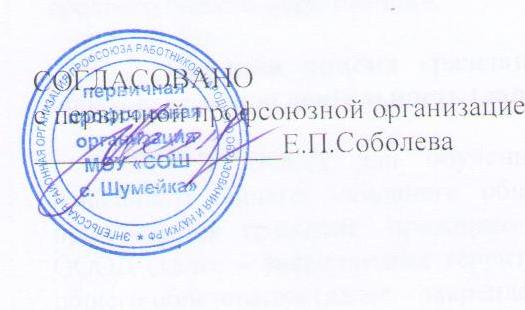 Муниципальное общеобразовательное учреждение «Средняя общеобразовательная школа с.Шумейка»» Энгельсского муниципального района Саратовской области(МОУ «СОШ  с.Шумейка»)ПОЛОЖЕНИЕо школьной форме и внешнем виде обучающихся МОУ «СОШ с. Шумейка»Муниципальное общеобразовательное учреждение «Средняя общеобразовательная школа с.Шумейка»» Энгельсского муниципального района Саратовской области(МОУ «СОШ  с.Шумейка»)ПОЛОЖЕНИЕо школьной форме и внешнем виде обучающихся МОУ «СОШ с. Шумейка»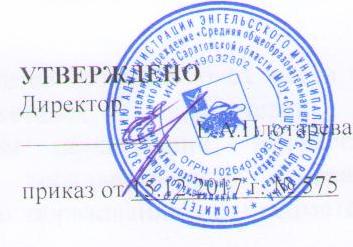 